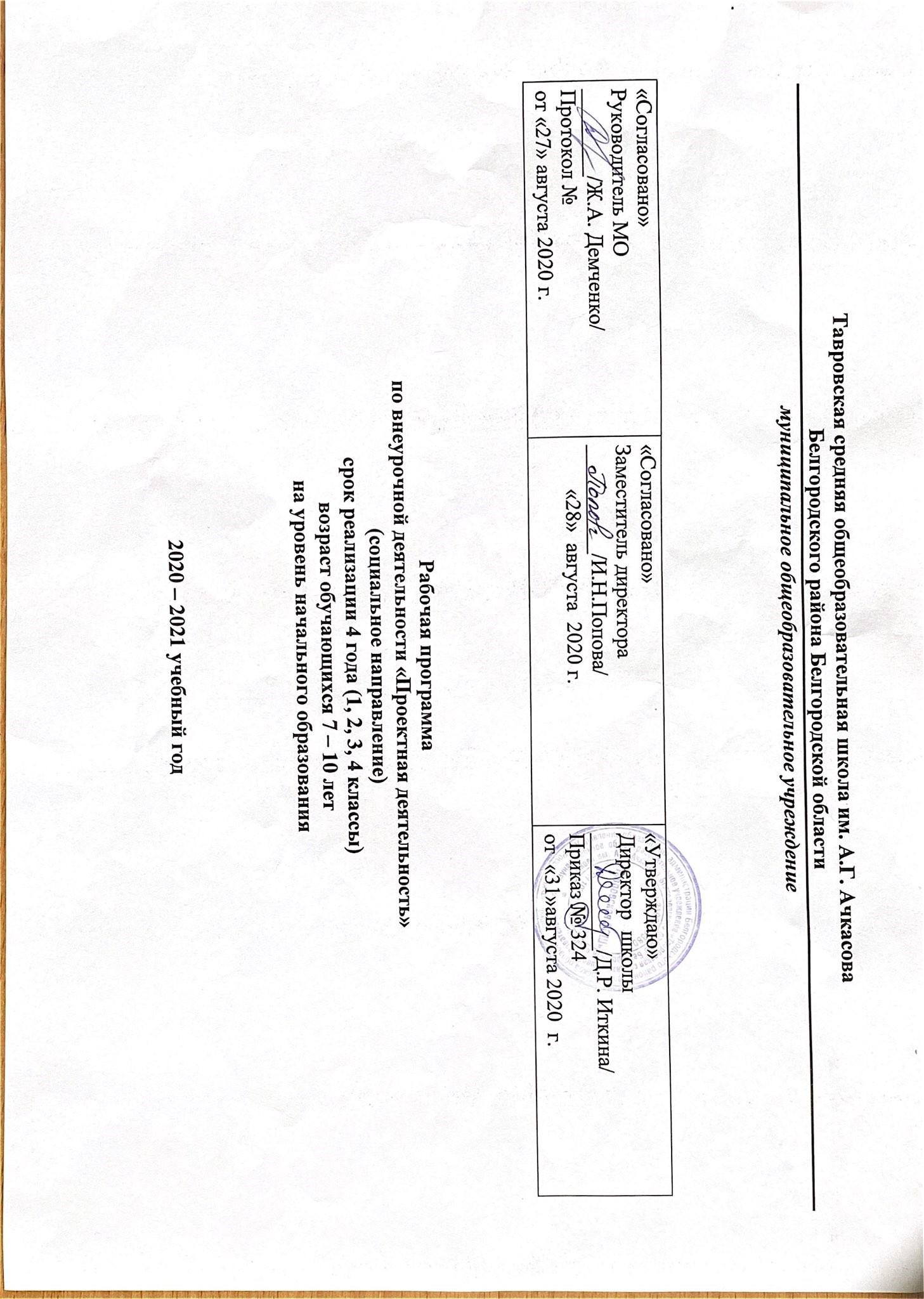 ОБЩАЯ ХАРАКТЕРИСТИКА КУРСАЦелью курса «Проектная деятельность» является формирование у младших школьников проектных умений минимального уровня сложности. Курс позволяет, начав осваивать учебное проектирование в начальной школе, к 7—8 классу средней школы достичь уровня сформированности проектной деятельности у учащихся, требуемого новыми образовательными стандартами. Начальное обучение направлено на формирование основополагающих умений учебного проектирования.Основными задачами начального обучения проектированию (2—4 классы) является формирование следующих умений:планировать свою деятельность и осуществлять ее в соответствии с выработанным планом;планировать работу другого (других) для достижения определенного результата;анализировать имеющиеся ресурсы для предстоящей деятельности, включая собственные знания;ставить себе задачу по сформированной цели для последующего решения;анализировать полученный результат на соответствие требованиям задачи или поставленной цели;предъявлять и представлять ход проделанной работы и её результат.Курс «проектная деятельность» в начальной школе построен на основе системы знаний. Задания даются с последовательным усложнением, расширяется состав формируемых проектных умений. Занятия организуются на деятельностной основе с постепенным усилением самостоятельности учащихся в применении проектных умений, осваиваемых в процессе выполнения заданий.Работа над заданиями проводится в групповой форме организации занятий. Исключения составляют контрольные задания, где учащиеся работают в парах или индивидуально. Количество детей в группе оговаривается для каждого занятия.Формирование и развитие умения анализировать имеющиеся ресурсы для предстоящей деятельности, включая собственные знания, проходят через все годы проектного обучения, составляют основу рефлексивной деятельности. Умение анализировать полученный результат на соответствие требованиям задачи и поставленной цели начинает формироваться путем совместной работы взрослого с детьми сначала при ведущей роли взрослого, затем шаг за шагом все с большей самостоятельностью и ответственностью детей. Сформированность этого умения должна достигаться к концу третьего года обучения по курсу, то есть к окончанию начальной школы.Умение предъявлять и представлять ход проделанной работы и ее результат начинает складываться с первых шагов освоения курса «Проектная деятельность» в процессе выполнения заданий. Это умение опирается на сформированные навыки устной речи, умение делать устное сообщение на заданную тему, отвечать на вопросы по теме, использовать в рассказе наглядный иллюстративный материал.Формирование проектных умений проводится сначала в условиях групповой организации занятий. Затем, по мере усвоения новых способов и средств организации деятельности, увеличения степени самостоятельности в применении формируемых умений, происходит переход к работе в парах. И наконец, когда сформированность умения достигает уровня интериоризации, - к индивидуальной форме работы. При совместной работе в группе план является не только средством выполнения всех входящих в него операций, но и средством решения новых задач — распределения работы, установления элементарных производственных связей.Кроме деятельностных групповых занятий, в курсе предусмотрены занятия с фронтально-презентативной формой работы, фронтальные анализ предъявленных ситуаций и обсуждение представленных группами планов и результатов работы, объяснительно-иллюстративные и контрольно-оценочные формы.Занятия по курсу «Проектная деятельность» проходят в виде уроков и являются частью традиционной классно-урочной системы. Однако от традиционных уроков они отличаются большей степенью самостоятельности учеников, деятельностной основой организационной формы и нацеленностью на освоение способов действий и деятельностей. Урок имеет несколько составных частей: фронтально-интерактивную, деятельностно-групповую и презентативную. Каждый урок (или два последовательно стоящих в плане уроков, в зависимости от объема содержания) строится на основе задания.Задание дается на выполнение (полное или частичное) всех не-обходимых действий проектирования и предъявляется учащимся в виде ситуации, содержащей проблему, которую необходимо разрешить. В процессе проектирования ученики должны предложить свой проект (замысел), то есть найти способ решения проблемы. Далее проект осуществляется практически или представляется на презентации. Чаще всего в учебном проектировании не всегда есть возможность осуществления проекта (замысла), однако цель «обучение проектированию» достигается. Проблемная ситуация обязательно содержит в своей формулировке описание проблемы и условий ее существования и формулируется с элементами игровой и практической значимости.Важной составляющей уроков является презентация — предъявление результатов проектирования и самоанализ. Для того чтобы все группы учащихся имели возможность выступить, поупражняться в презентации (для формирования у обучающихся презентативных умений), предусматривается специально выделенное время на уроке и в случае необходимости методическая помощь в виде вопросов, плана презентации.Оценивание работы учащихся на уроках курса «Проектная деятельность» безотметочное. При групповой работе оценивается работа всей группы, при парной и индивидуальной — соответственно парная или индивидуальная работа. Критерии отбора наилучших работ просты: для положительной оценки необходимо прежде всего сделать правильный план и аккуратно отмечать выполненные операции по ходу работы. Изделие должно соответствовать требованиям задания. По мере формирования умений анализа и проведения презентации к критериям оценки добавляется качество презентации и рефлексии групповой работы во время презентации. В последнюю очередь оценивается аккуратность и 6 эстетичность изделия. По результатам оценивания учащиеся поощряются наклейками, или медалями, или свидетельствами.МЕСТО КУРСА В УЧЕБНОМ ПЛАНЕУчебный курс «Проектная деятельность» реализуется в рамках введения ФГОС НOO второго поколения по внеурочной деятельности. Согласно учебному плану образовательных учреждений РФ на изучение курса «Проектная деятельность» необходимо выделить 1 час в неделю - 34 часа в год.Учебный курс «Проектная деятельность» реализуется при использовании УМК.2 класс1. Пахомова Н.Ю. Проектная деятельность: методическое пособие для учителя начальных классов. 2 класс. М., 2013.2. Пахомова Н.Ю. Проектная деятельность: рабочая тетрадь. 2 класс. М., 2013.3. Пахомова Н.Ю. Проектная деятельность: раздаточный материал. 2 класс. М., 2013.Формы организации учебного процесса и их сочетание: индивидуальная, групповая, коллективная.ПЛАНИРУЕМЫЕ РЕЗУЛЬТАТЫ ИЗУЧЕНИЯ КУРСАк концу 2-го класса.Необходимые умения:Умение предъявлять и представлять ход проделанной работы, и ее результат.Умение анализировать и оценивать работу группы.Умение планировать:Количество деталей;Выбор формы и цвета деталей;Расположение деталей на изделии;Последовательность операций;Распределение операций между членами группы;Распределение и последовательность операций для оптимизации работы по времени.Умение анализировать:Свои знания (знаю или не знаю);Условия количественных и качественных характеристик изделия;Условия отбора материалов, деталей для выполнения работы;Состав операций, необходимых для выполнения работы;Соответствие хода работы предварительно составленному плану.Умение представлять:Умение предъявить продукт;Умение рассказать о работе группы и каждого участника на общий результат;Умение рассказать о достигнутом результате;Формирование представления об этике и эстетике предъявления продукта.к концу 3-го класса.выделять проблему и условия из проблемной ситуации;формулировать проблему в виде вопроса, а исходя из проблемы, определять цели и задачи для её реализации;осуществлять планирование и составлять план своей работы;предъявлять результаты проделанной работы (проекты) т.е. выступать с презентацией, делать самоанализ.к концу 4-го класса.Планировать работу группы с учётом времени и составлять оптимальный план, использовать кодирование и декодирование для записи плана и выполнять работу в соответствии с планом.Анализировать проблемную ситуацию, содержащую проблему и условия.Формулировать проблему и цель, определять задачи, которые необходимо решить для достижения цели, составлению проекта. Ставить перед собой познавательные и исследовательские задачи.Формулировать ожидаемый результат, фиксировать проект в виде таблицы, схемы, макета, буклета, алгоритма, эскиза и пр.предъявлять результаты проделанной работы (проекты) т.е. выступать с презентацией.делать самоанализ (проводить рефлексию собственной деятельности).ЛИЧНОСТНЫЕ И МЕТАПРЕДМЕТНЫЕ РЕЗУЛЬТАТЫЛичностными результатами изучения курса являются воспитание и развитие социально значимых личностных качеств, индивидуально-личностных позиций, ценностных установок, раскрывающих отношение к труду, систему норм и правил межличностного общения, обеспечивающую успешность в совместной деятельности.Самоопределение: готовность и способность обучающихся к саморазвитию; внутренняя позиция школьника на основе положительного отношения к школе; мотивированное участие в интеллектуальных конкурсах и проектах различных уровней; социальна» компетентность как готовность к решению моральных дилемм, устойчивое следование в поведении социальным нормам; начальные навыки адаптации в динамично изменяющемся мире.Смыслообразование: целостный, социально ориентированный взгляд на мир в единстве и разнообразии природы, народов, культур и религий; эмпатия как понимание чувств других людей и сопереживание им.Нравственно-этическая ориентации: уважительное отношение к иному мнению, культуре других народов; навыки сотрудничества в разных ситуациях, умение не создавать конфликты и находить выходы из спорных ситуаций.Метапредметными результатами изучения курса является освоение учащимися проектных умений минимального уровня сложности, универсальных способов деятельности, применяемых как в рамках образовательного процесса, так и в реальных жизненных ситуациях.Регулятивные универсальные учебные действия:Целеполагание: формулировать и удерживать учебную задачу; преобразовывать практическую задачу в познавательную; ставить новые учебные задачи в сотрудничестве с учителем.Планирование: выбирать действия в соответствии с поставленной задачей и условиями ее реализации; определять последовательность промежуточных целей и соответствующих им действий с учетом конечного результата; составлять план и последовательность действий.Осуществление учебных действий: выполнять учебные действия в материализованной, гипермедийной, громкоречевой и умственной формах; использовать, речь для регуляции своего действия. Прогнозирование: предвидеть возможности получения конкретного результата при решении задачи.Контроль и самоконтроль: сличать способ действия и его результат с заданным эталоном с целью обнаружения отклонений и отличий от эталона; осуществлять итоговый и пошаговый контроль по результату; осуществлять констатирующий и прогнозирующий контроль по результату и по способу действия.Коррекция: вносить необходимые коррективы в действие после его завершения на основе его оценки и учета сделанных ошибок; адекватно воспринимать предложения учителей, товарищей, родителей и других людей по исправлению допущенных ошибок.Оценка: устанавливать соответствие полученного результата поставленной цели; соотносить правильность выбора, планирования, выполнения и результата действия с требованиями конкретной задачи.Саморегуляция: концентрация воли для преодоления интеллек-туальных затруднений и физических препятствий; стабилизация эмоционального состояния для решения различных задач.Познавательные универсальные учебные действия:Общеучебные: самостоятельно выделять и формулировать по-знавательную цель; ориентироваться в разнообразии способов решения задач; выбирать наиболее эффективные способы решения задач; контролировать и оценивать процесс и результат деятельности; ставить, формулировать и решать проблемы; самостоятельно создавать алгоритмы деятельности при решении проблем различного характера; осознанно и произвольно строить сообщения в устной и письменной формах, в том числе творческого и исследовательского характера; осуществлять смысловое чтение; выбирать вид чтения в зависимости от цели.Знаково-символические: использовать знаково-символические средства, в том числе модели и схемы для решения задач; моделировать, то есть выделять и обобщенно фиксировать существенные признаки объектов с целью решения конкретных задач.Информационные: поиск и выделение необходимой информации из различных источников в разных формах (текст, рисунок, таблица, диаграмма, схема); сбор информации (извлечение необходимой информации из различных источников); дополнение таблиц новыми данными; обработка информации (определение основной и второстепенной информации); анализ информации; передача информации (устным, письменным, цифровым способами); оценка информации (критическая оценка, оценка достоверности).Логические: подведение под понятие на основе распознавания объектов, выделения существенных признаков; подведение под правило; анализ; синтез; сравнение; сериация; классификация по заданным критериям; установление аналогий; установление при- чинно-следственных связей; построение рассуждения; обобщение; использование базовых предметных и метапредметных понятий для характеристики объектов окружающего мира.Коммуникативные универсальные учебные действия:Инициативное сотрудничество: проявлять активность во вза-имодействии для решения коммуникативных и познавательных задач.Планирование учебного сотрудничества: задавать вопросы, необходимые для организации собственной деятельности и сотрудничества с партнером; определять цели, функции участников, способы взаимодействия; договариваться о распределении функций и ролей в совместной деятельности.Взаимодействие: формулировать собственное мнение и позицию; задавать вопросы; строить понятные для партнера высказывания; строить монологическое высказывание; вести устный и письменный диалог в соответствии с грамматическими и синтаксическими нормами родного языка; слушать собеседника.Управление коммуникацией: аргументировать свою позицию и координировать ее с позициями партнеров в сотрудничестве при выработке общего решения в совместной деятельности; прогнозировать возникновение конфликтов при наличии разных точек зрения; разрешать конфликты на основе учета интересов и позиций всех участников; координировать и принимать различные позиции во взаимодействии.Речевые средства и средства информационных и коммуникативных технологий: составление текста-рассуждения; выбор доказательств для аргументации своей точки зрения; использование обобщающих слов и понятий.Смысловое чтение: овладение навыками смыслового чтения текстов различных стилей и жанров в соответствии с целями и задачами; осознанное построение речевого высказывания в соответствии с задачами коммуникации; составление текстов в устной и письменной формах.Различные способы поиска и использования информации: поиск значения слова по справочнику; «чтение» информации, представленной разными способами.Обучающиеся научатся:• осуществлять поиск необходимой информации для выполнения учебных заданий с использованием справочной и учебной литературы;• использовать знаково-символические средства, в том числе модели и схемы для решения задач;• строить речевое высказывание в устной и письменной формах;• выделять существенную информацию из текстов разных видов;• осуществлять анализ объектов с выделением существенных и несущественных признаков;• осуществлять синтез как составление целого из частей;• проводить сравнение, сериацию, классификацию по заданным критериям;• устанавливать причинно-следственные связи;• строить рассуждения в форме связи простых суждений об объекте, его строении, свойствах и отношениях;• обобщать, то есть осуществлять генерализацию и выведение общности для целого ряда или класса единичных связей на основе выделения сущностной связи;• устанавливать аналогии;• планировать свое действие в соответствии с поставленной задачей и условиями ее реализации, в том числе во внутреннем плане;• допускать возможность существования у людей различных точек зрения, в том числе не совпадающих с его собственной, и ориентироваться на позицию партнера в общении и взаимодействии;• адекватно использовать речевые средства для решения различных коммуникативных задач, строить монологическое высказывание, владеть диалогической формой речи.Обучающиеся получат возможность научиться:• осуществлять расширенный поиск информации с использованием ресурсов библиотек и Интернета;• создавать и преобразовывать модели и схемы для решения задач;• осознанно и произвольно строить речевое высказывание в устной и письменной формах;• осуществлять синтез как составление целого из частей, само-стоятельно достраивая и выполняя недостающие компоненты;• осуществлять сравнение, сериацию и классификацию, самостоятельно выбирая основания и критерии для указанных логических операций;• строить логическое рассуждение, включающее установление причинно-следственных связей;• проявлять познавательную инициативу в учебном сотрудничестве;• учитывать разные мнения и интересы и обосновывать собственную позицию.СОДЕРЖАНИЕ УЧЕБНОГО КУРСАОсновным содержанием курса «Проектная деятельность» являются проектные умения, цепочки проектных действий, обусловленные технологией проектирования, проектирование и презентация (и/или осуществление) в целостном учебном проекте минимального уровня сложности, а также общеучебные умения и УУД.Вспомогательным содержанием является содержание предъявляемых проблемных ситуаций в заданиях курса. Объекты ситуации и все, что известно о ней ученикам, являются содержанием, на котором разворачивается образовательный процесс в деятельности. Это та часть содержания, с которым будут проводиться различные действия и операции при выполнении задания, которая должна быть в достаточной мере известна, понятна, знакома из личного житейского опыта учеников или изученного ранее на других предметных занятиях.При формировании умения работать с альтернативными источниками информации содержание привлекается из справочников, энциклопедий, Интернета с соблюдением принципов доступности, соответствия теме, краткости. По одним темам содержание отобрано разработчиками, но не адаптировано. В других заданиях тексты подбираются учениками по заданной теме. Где-то тексты составляются (сочиняются) учащимися для изготовления информационного продукта, письма и пр.Особенности первого года обучения проектированию (2 класс)В первый год проектного обучения, во втором классе, ставится цель научить планировать работу по заданному результату. В каждом задании курса обрисовывается результат несложной ручной работы или разрешения несложной житейской ситуации. Работая над заданием, дети продумывают свою работу, определяют план и его фиксируют (количество деталей, количество и качества деталей, распределение операций между детьми группы, время выполнения операций и задания в целом), проводят оптимизацию плана. В то же время анализ полученных результатов работы, качества составленного плана и выполнения работы в соответствии с планом проводится постоянно в ходе работы над каждым заданием.Работа над заданиями организовывается в групповой форме. Исключения составляют контрольные задания, где работа проводится в парах или индивидуально. Количество детей в группе оговаривается для каждого занятия.Умение анализировать имеющиеся ресурсы для предстоящей деятельности, включая собственные знания, начинаем формировать уже в первом полугодии 2-го класса, создавая ситуацию выбора необходимых материалов из заведомо большего разнообразия. Формирование и развитие этого умения проходит через все годы проектного обучения, ложится в основу рефлексивной деятельности.Умение анализировать полученный результат на соответствие требованиям задачи и поставленной цели начинаем формировать путем совместной работы взрослого с детьми сначала при ведущей роли взрослого, затем шаг за шагом все с большей самостоятельностью и ответственностью детей. Полной сформированности этого умения во втором классе еще достичь не удастся. Она должна достигаться к концу третьего года обучения, то есть к окончанию начального обучения.Умение предъявлять и представлять ход проделанной работы и ее результат начинаем формировать с первых шагов в курсе «Проектная деятельность» с помощью заданий курса. Это умение опирается на формирование навыка устной речи, умения сделать устное сообщение на заданную тему, ответить на вопросы по теме, сочетать рассказ с показом иллюстративного материала.В курсе «Проектная деятельность» в начальной школе система заданий выстроена с постепенным усложнением и расширением состава формируемых проектных умений. Занятия организуются на деятельностной основе с постепенным усилением самостоятельности учащихся в применении проектных умений, осваиваемых в процессе выполнения заданий.Во 2-м классе планирование работы осваивается постепенно с нарастанием сложности как самого плана, так и способов его фиксации. Также постепенно наращиваются умения анализировать и умения представлять результаты самостоятельной работы.Этапы работы над проектомТЕМАТИЧЕСКОЕ ПЛАНИРОВАНИЕ 2 КЛАССКРИТЕРИИ ОЦЕНИВАНИЯ ЗНАНИЙ, УМЕНИЙ, НАВЫКОВОценивание безотметочное. При групповой работе оценивается работа всей группы, при парной и индивидуальной - соответственно парная или индивидуальная.Критерии оценивания:Выполнение задания в соответствии с требованиями задания (правильность);Качественное представление групповой работы во время презентации и рефлексии;Эстетичность и аккуратность;Учащиеся поощряются специальными значками (на усмотрение учителя). В тетради ставится отметка о награждении. Возможно использование «Экрана успешности» (вводная таблица о достижениях учащихся)Контроль осуществляется на каждом уроке в виде:- активности в проектах- творческих отчетах-презентации работ-анализ динамики текущей успешности (Экран успешности)МАТЕРИАЛЬНО-ТЕХНИЧЕСКОЕ ОБЕСПЕЧЕНИЕ КУРСАУчебный курс «Проектная деятельность» реализуется при использовании УМК.2 класс1. Пахомова Н.Ю. Программа курса «Проектная деятельность» 2-4 классы. ФГОС. «Русское слово» - М, 2013г.2. Пахомова Н.Ю. Проектная деятельность: методическое пособие для учителя начальных классов. 2 класс. «Русское слово» - М., 2013.3. Пахомова Н.Ю. Проектная деятельность: рабочая тетрадь. 2 класс. «Русское слово» - М., 2013.4. Пахомова Н.Ю. Проектная деятельность: раздаточный материал. 2 класс. «Русское слово» - М., 2013.УчительУчащиеся121-ый этап – погружение в проект1-ый этап – погружение в проектФормулирует:Осуществляют:1) проблему проекта;10 личностное присвоение проблемы;2) сюжетную ситуацию;2) вживание в ситуацию;3) цель и задачи.3) принятие, уточнение и конкретизация цели и задач.2-ой этап – организация деятельности.2-ой этап – организация деятельности.12Организует деятельность – предлагает:Осуществляют:1) организовать группы;1) разбивку на группы;2) распределить роли в группах;2) распределение ролей в группе;3) спланировать деятельность по решению задачи проекта;3) планирование работы;4) возможные формы презентации результатов.4) выбор формы и способов презентации предполагаемых результатов.3-ий этап – осуществление деятельности.3-ий этап – осуществление деятельности.12Не участвует, но:Работают активно и самостоятельно:1) консультирует учащихся по необходимости;1) каждый в соответствии со своей ролью и сообща;2) ненавязчиво контролирует;2) консультируются по необходимости;3) дает новые знания, когда у учащихся возникает в этом необходимость;3) «добывают» недостающие знания;4) репетирует с учениками предстоящую презентацию результатов.4) подготавливают презентацию результата.4-ый этап – презентация.4-ый этап – презентация.12Принимает отчет:Демонстрируют:1) обобщает резюмирует полученные результаты;1)понимание проблемы, цели и задач;2) подводит итоги обучения;2) умение планировать и осуществлять работу;3) оценивает умения:* общаться;* слушать;* обосновывать свое мнение;* толерантность;* и другое.3) найденный способ решения проблемы;4) акцентирует внимание на воспитательном моменте:* умении работать в группе на общий результат.4) рефлексию деятельности и результата;5) дают взаимооценку деятельности и ее результативностидатадатаТема урокаЭлементы содержанияВиды деятельности уч-сяпланфактфактТема урокаЭлементы содержанияВиды деятельности уч-ся1. План и планирование.1. План и планирование.Проблемное введение понятий «План», «Планирование».Групповая работа над заданием; фронтальный анализ.2. Украшение коробки.2. Украшение коробки.Закрепление понятий «План», «Планирование». Обучение составлению плана.Групповая. Планирование по кол-ву деталей.3. Украшение шапочки.3. Украшение шапочки.Формирование умения составлять и осуществлять план при планировании количества деталей и их расположения на изделии. Выполнять работу в соответствии с планом.Групповая.Планирование по кол-ву деталей расположению.4. Украшение ёлочки.4. Украшение ёлочки.Закрепление умения составлять план по кол-ву деталей и размещению их на изделии; выполнять работу в соответствии с планом; введение новой записи плана.Групповая, самостоятельное планирование по кол-ву деталей расположению. , сольная презентация5. Яблоки на яблоне.5. Яблоки на яблоне.Закрепление умения составлять план по кол-ву деталей и размещению их на изделии; выполнять работу в соответствии с планом; закрепление табличной формы записи.Работа в парах, самостоятельное Табличный план по операциям.6. Цветок желаний.6. Цветок желаний.Закрепление умения составлять план по распределению деталей и операций между членами группы; выполнять работу в соответствии с планом; введение распределённого предъявления изделия и хода работы группы.Групповая, коллективная презентация.7. Одень куклу.7. Одень куклу.Введение работы с условием выбора деталей; закрепление умения составлять план по распределению операций между членами группы; закрепление умения предъявлять изделие и ход работы группы.Групповая. Работа по заданному условию. Самостоятельное планирование, коллективная презентация.8. Поздравительная открытка.8. Поздравительная открытка.Закрепление работы с условием и усложнением выбора (тема праздника, атрибуты); закрепление умения составлять план по распределению операций между членами группы; закрепление умения предъявлять изделие и ход работы группы.Групповая.Распределение работы в сотрудничестве.9. Зоопарк.9. Зоопарк.Закрепление работы с условием и усложнением выбора (сопоставление двух множеств: звери и детёныши и выбора двух пар); закрепление умения составлять план по распределению действий между членами группы; закрепление умения предъявлять изделие и ход работы группы.Групповая.Подетальное планирование10. Венок.10. Венок.Закрепление умения составлять план по кол-ву деталей, фиксировать план в табличной форме и выполнять работу в соответствии с планом; фиксация плана в виде эскиза.Индивидуальная; эскиз, декодирование Самостоятельная.11. Мозаика из частей квадрата.11. Мозаика из частей квадрата.Формирование умения составлять план порядка сборки с обозначением на эскизе, выполнять работу в соответствии с планом. Введение в работу геометрических фигур и их частей.Групповая.12. Мозаика из частей ромба.12. Мозаика из частей ромба.Закрепление умения составлять план по количеству деталей, порядку сборки изделия. Распределения работы в группе, умения выполнять работу в соответствии с планом.Групповая.13. Фантазия из частей ромба.13. Фантазия из частей ромба.Закрепление умения составлять план по количеству деталей, порядку сборки изделия. Распределения работы в группе, умения выполнять работу в соответствии с планом.Групповая по составлению плана. Индивидуальная по изготовлению мозаики.14. Орнамент-аппликация.14. Орнамент-аппликация.Закрепление умения составлять план по количеству деталей, порядку сборки изделия. Распределения работы в группе, умения выполнять работу в соответствии с планом.Парно-индивидуальная. Планирование порядка сборки, кол-ва и вида геометрических фигур по заданной схеме орнамента.15. Аппликация человечка.15. Аппликация человечка.Закрепление умения составлять план по количеству деталей, порядку сборки изделия. Распределения работы в группе, умения выполнять работу в соответствии с планом. Формирование умения делать отбор необходимых трафаретов по выбранной картинке.Групповая. Планирование порядка сборки, кол-ва и вида геометрических фигур по заданной схеме орнамента. Презентация по вопросам.16. Дом моей мечты.16. Дом моей мечты.Закрепление умения составлять план по количеству деталей, порядку сборки изделия. Умения выполнять работуИндивидуальная. Эскиз, вид и кол-во геометрических фигур, порядок сборки, рефлексия, презентация.17-18. Зона отдыха в парке.17-18. Зона отдыха в парке.Закрепление умения планировать(комплексное планирование).Распределения работы в группе в ситуации большой комплексной работы.Формирование умения предъявлять результат работы, рефлексия групповой работы и использованных видов планирования.Групповая. Комплексное планирование, рефлексия, презентация.19-20. Поезд.19-20. Поезд.Введение понятий «Планирование по времени», «оптимальный план»; декодирование. Формирование умения планировать одновременную по операциям работу членов группы и осуществлять свою групповую деятельность в соответствии с планом.Формирование умения планировать одновременную по операциям работу членов группы и осуществлять свою групповую деятельность в соответствии с планом.Групповая. Составление оптимального плана с помощью учителя.21. Стол и стул.21. Стол и стул.Закрепление умения составлять план по операциям и выполнять работу в соответствии с планом;Формирование умения планировать с учётом времени и составлять оптимальный план; декодирование.Групповая. Самостоятельное оптимальное планирование.22. Стол.22. Стол.Закрепление умения составлять план по операциям и выполнять работу в соответствии с планом;Формирование умения планировать с учётом времени и составлять оптимальный план; декодирование.Работа в парах. Самостоятельное оптимальное планирование.23. Машина.23. Машина.Закрепление умения составлять план по операциям и выполнять работу в соответствии с планом;Формирование умения планировать с учётом времени и составлять оптимальный план; декодирование.Работа в парах. Парное планирование24. Чайник.24. Чайник.Введение понятий «Ситуация», «проблема», «условия», «возможные действия»; закрепление умения составлять план как последовательность действий; введения кодирования и с использования его при записи плана.Индивидуальная. Запись плана в виде инструкции.25. Набрать воды из реки.25. Набрать воды из реки.Введение понятий «Ситуация», «проблема» и «цель» в их взаимосвязи, формулирование проблемы в виде вопроса, формулирование цели как ожидаемого результата; развитие умения планировать при составлении плана-инструкции.Индивидуальная. Запись инструкции в виде схемы.26. Винегрет.26. Винегрет.Формирование умения анализировать и формулировать проблемную ситуацию, проблему и цель; определение состава действий и последовательности их выполнения для решения проблемы; Введение понятий «рецепт», «план-инструкция в рецепте».Групповая при выполнении планирования; индивидуальная. Запись плана в виде инструкции.27. Куст сирени под окном.27. Куст сирени под окном.Работа с понятиями «ситуация», «проблема», «цель»; Формирование умения формулировать проблему в виде вопроса; закрепление умения составлять план-инструкцию; запись плана с помощью сокращённых обозначений.Индивидуальная. Запись инструкции в виде схемы.28. Гирлянда.28. Гирлянда.Формирование умения анализировать и формулировать проблемную ситуацию, проблему и цель; определение состава действий и последовательности их выполнения для решения проблемы; составление инструкции и её выполнение; Введение понятия «повторение в инструкции».Групповая. Запись инструкции в виде схемы. Инструкция с циклом.29. Безопасный переход улицы.29. Безопасный переход улицы.Работа с понятиями «ситуация», «проблема» и «цель»; формирование умения формулировать кратко ситуацию и проблему; закрепление умения составлять план действий, план, как инструкцию; введение понятия «правило».Индивидуальная. Запись инструкции в виде схемы. Правило-инструкция с условием.30. Безопасный переход улицы-2.30. Безопасный переход улицы-2.Закрепление понятий «ситуация», «проблема», «цель» в их взаимосвязи; ; Введение понятий «алгоритм», «алгоритм с условием»; развитие умения работать в соответствии с поставленной целью; составлять план-инструкцию.Индивидуальная. Запись инструкции в виде схемы. Алгоритм с 2-мя условиями.31. Фальшивая монета.31. Фальшивая монета.Закрепление понятий «ситуация», «проблема», «цель» в их взаимосвязи; Введение понятий «алгоритм», «алгоритм с условием»; развитие умения работать в соответствии с поставленной целью; составлять план-инструкцию, алгоритм с условием и алгоритм внутри алгоритма. Введение понятий «алгоритм внутри алгоритма»Индивидуальная. Запись инструкции в виде схемы. Алгоритм в алгоритме.32-34. Резервные уроки.32-34. Резервные уроки.На усмотрение учителя.ТЕМАТИЧЕСКОЕ ПЛАНИРОВАНИЕ 3 КЛАССТЕМАТИЧЕСКОЕ ПЛАНИРОВАНИЕ 3 КЛАССТЕМАТИЧЕСКОЕ ПЛАНИРОВАНИЕ 3 КЛАССТЕМАТИЧЕСКОЕ ПЛАНИРОВАНИЕ 3 КЛАССТЕМАТИЧЕСКОЕ ПЛАНИРОВАНИЕ 3 КЛАССТЕМАТИЧЕСКОЕ ПЛАНИРОВАНИЕ 3 КЛАССТЕМАТИЧЕСКОЕ ПЛАНИРОВАНИЕ 3 КЛАССТема урокаТема урокаЭлементы содержанияВиды деятельности уч-ся1. Грибы в лукошке.1. Грибы в лукошке.Закрепление умения составлять план по количеству деталей, порядку сборки изделия. Распределения работы в группе, умения выполнять работу в соответствии с планом.Групповая. Планирование по кол-ву и расположению деталей.2-3. Мебель для куклы: кровать и тумбочка.2-3. Мебель для куклы: кровать и тумбочка.Закрепление умения выделять проблему из проблемной ситуации; определять цель и пути решения в виде задач, выполнять сетевое планирование, выполнять работу в соответствии с планом.Групповая. Сетевое планирование с использованием кодирования.4-5. Мебель для куклы: круглый стол и стул.4-5. Мебель для куклы: круглый стол и стул.Закрепление умения выделять проблему из проблемной ситуации; определять цель и пути решения в виде задач, выполнять сетевое планирование, выполнять работу в соответствии с планом.Групповая. Сетевое планирование с использованием кодирования.6. Вода.6. Вода.Закрепление умения выделять проблему из проблемной ситуации; формулировать проблему и цель; ставить перед собой познавательные задачи(найти способ приобретения новых знаний); представлять ход и результат проделанной работы.Групповая. Работа над проблемой и задачами.Индивидуальная. Исследовательский проект.7-8. Домашнее животное.7-8. Домашнее животное.Закрепление умения выделять проблему из проблемной ситуации; формулировать проблему и цель; ставить перед собой познавательные задачи(найти способ приобретения новых знаний); представлять ход и результат проделанной работы. Формирование умения обобщения результатов работы в форме меморандума.Групповая.1-Формулирование задачи на исследование, описание и инструкция по уходу за животным.2-Презентация и меморандум.9-10. Здоровый образ жизни.9-10. Здоровый образ жизни.Закрепление умения выделять проблему из проблемной ситуации; формулировать проблему и цель; ставить перед собой познавательные и исследовательские задачи. Самоанализ и сравнение. Презентация.Групповая.1- Работа над проблемой и задачами.2- Индивидуальная. Презентация в виде отчёта.11. Безопасный переход улицы.11. Безопасный переход улицы.Закрепление умения выделять проблему из проблемной ситуации; формулировать проблему и цель; ставить перед собой задачи. Закрепление умения составлять план по действиям, план как инструкцию, правило.Индивидуальная. Составление инструкции, алгоритма.12. Маршрут.12. Маршрут.Закрепление умения выделять проблему из проблемной ситуации; формулировать проблему и цель; ставить перед собой задачи. Введение составления плана как схемы и инструкции.Групповая. Составление схемы.13. Рукавицы для Незнайки.13. Рукавицы для Незнайки.Вычленять проблему и цель, формулировать ожидаемый результат-план действий, алгоритмИндивидуальная. Работа с условием-разветвлённый алгоритм.14. Новогодний праздник.14. Новогодний праздник.Формирование умений: анализировать проблемную ситуацию, содержащую условия; уточнять условия, вычленять проблему и ставить цель; формулировать ожидаемый результат, составлять план.Групповая. Планирование мероприятия: программа праздника и план его подготовки.15. Пригласительный билет.15. Пригласительный билет.Формирование умений: анализировать проблемную ситуацию, содержащую условия; уточнять условия, вычленять проблему и ставить цель; формулировать ожидаемый результат, составлять план и записывать его в виде макета.Групповая. Презентация.16. Рефлексия-1.16. Рефлексия-1.Формирование методологической базы проектных уроков, закрепление знаний, умений и навыков процесса проектирования; введение понятия «рефлексия»Индивидуальная.17-18. Коврик.17-18. Коврик.Формирование умения определять состав действий и операций, составлять план по кол-ву действий и операций, распределять работу в группе и выполнять её в соответствии с планом.Групповая.1-Определение состава действий.2- Презентация.19. Детская площадка.19. Детская площадка.Формирование умений: анализировать проблемную ситуацию, содержащую условия; уточнять условия, вычленять проблему и ставить цель; формулировать ожидаемый результат; определять состав действий и операций, составлять проект.Групповая.1-Схема, кодирование, эскиз, инструкция.2- Презентация.20-21. Ленивые вареники.20-21. Ленивые вареники.Формирование умений: анализировать проблемную ситуацию, содержащую условия; уточнять условия, вычленять проблему и ставить цель; формулировать ожидаемый результат; определять состав действий и операций, составлять проект.Групповая.1-Планирование технологического процесса, эскиз.2- Презентация.22-23. Школьное экскурсионное бюро.22-23. Школьное экскурсионное бюро.Формирование умений: анализировать проблемную ситуацию, содержащую условия; уточнять условия, вычленять проблему и ставить цель; формулировать ожидаемый результат; определять задачи по составлению проекта; фиксировать проект в виде схемы, буклета.Групповая.1-Маршрутный лист с разработкой экскурсии по школе.2-Буклет, презентация.24-25. Сухарики.24-25. Сухарики.Формирование умений: анализировать проблемную ситуацию, содержащую условия; формулировать проблему и цель; определять задачи для достижения цели. Представить ход и результата проделанной работы.Групповая.1-Постановка задач, составление бизнес-плана.2-Презентация макета упаковки26. Рефлексия-2.26. Рефлексия-2.Выявление степени сформированности: умения построить план выступления на презентации, представления об этапах проектирования; развитие умения решать проблемы.Индивидуальная.27-28. Фитодизайн класса.27-28. Фитодизайн класса.Формирование умений: анализировать проблемную ситуацию, содержащую условия; формулировать проблему и цель; определять задачи для достижения цели; участвовать в коллективной презентации с демонстрацией плаката.Групповая.Исследование информации о растениях, составление инструкции. Составление таблицы с занесением сведений об уходе за растениями; использование плаката в презентации.29-30. Профессии наших родителей.29-30. Профессии наших родителей.Контроль и закрепление проектных умений. Формирование представления о проектировании социологического опроса.Коллективная. Фронтальная работа по повторению методологии проектирования.Индивидуальная. Самостоятельная.31-32 Викторина.31-32 Викторина.Формирование о комплексном распределении работы между группами класса с последующим соединением результатов в единое целое(презентация-мозаика)Групповая. Распределение работы, презентация-мозаика.33. рефлексия-3.33. рефлексия-3.выявление степени сформированности представлений о проектировании.Индивидуальная.Практическое освоение рефлексивных действий.34. Резервный урок.34. Резервный урок.На усмотрение учителяНа усмотрение учителяТЕМАТИЧЕСКОЕ ПЛАНИРОВАНИЕ 4 КЛАССТЕМАТИЧЕСКОЕ ПЛАНИРОВАНИЕ 4 КЛАССТЕМАТИЧЕСКОЕ ПЛАНИРОВАНИЕ 4 КЛАССТЕМАТИЧЕСКОЕ ПЛАНИРОВАНИЕ 4 КЛАССТЕМАТИЧЕСКОЕ ПЛАНИРОВАНИЕ 4 КЛАССТЕМАТИЧЕСКОЕ ПЛАНИРОВАНИЕ 4 КЛАССТЕМАТИЧЕСКОЕ ПЛАНИРОВАНИЕ 4 КЛАСС1. Аквариум.1. Аквариум.Формирование умения постановки задачи на планирование групповой работы; распределение и выполнение работы в группе в соответствии с планом; введение рефлексивной готовностиГрупповая. Комплексное планирование. Рефлексия этапов работы, хода планирования, обсуждения и принятия решения2-3. Волшебный сундучок.2-3. Волшебный сундучок.Закрепление умения составлять оптимальный план. Презентация с рефлексией проделанной работы. Введение понятия «оптимизация по количеству передачГрупповая.1-Сетевое планирование. Анализ плана на наличие передачи деталей в процессе работы.2-Составление оптимального плана и его осуществление.4. Волшебный сундучок.4. Волшебный сундучок.Формирование умения составлять оптимальный план. Анализ хода составления плана, его оптимальности по кол-ву передач в процессе его выполнения.Работа в парахИндивидуальная. Составление оптимального плана.5-6. Туесок.5-6. Туесок.Закрепление умения составлять оптимальный план с разными факторами оптимизации. Использование кодирования. Формирование рефлексивного умения- анализа работы по плану.Групповая.1- Сетевое планирование.2- Презентация.7-8. Вазочка.7-8. Вазочка.Закрепление умения составлять оптимальный план с разными факторами оптимизации. Использование кодирования. Формирование рефлексивного умения- анализа работы по плану.Групповая.1- Сетевое планирование.2- Презентация и рефлексия хода работы группы.9-10. Конвейер.9-10. Конвейер.Формирование умения составлять оптимальный план бригады и конвейера; Формирование умения рефлексивного анализа работы бригады по плану. Презентация с плакатом.Групповая.1- Сетевое планирование.2- Презентация с плакатом. Имитация работы бригады (ролевая игра)11-12. Стройка.11-12. Стройка.Формирование умения составлять план- график работы бригады с учётом времени подвоза деталей; Формирование умения рефлексивного анализа работы по плану. Презентация с макетом.Групповая.Оптимальное планирование13-14. Карнавал.13-14. Карнавал.Формирование умения составлять план как результат проектирования; Формирование умения рефлексивного анализа работы группы по обсуждению и выбору; ввод критериального оценивания.Групповая.1-Проектирование подготовки маски-персонажа, выступление на конкурсе, осуществление проекта.2-Рефлексия и самооценка.15-16. Рефлексия-1,Мороженое.15-16. Рефлексия-1,Мороженое.Теоретическое и практическое освоение рефлексивных умений1- Индивидуальная. Самостоятельная2- Индивидуальная. Самостоятельная17-18.Информация печатных источников.17-18.Информация печатных источников.Формирование умения проектировать; Формирование умения рефлексивного анализа; закрепление умения самооценки.Индивидуальная.Самооценка по критериям; составление каталожной карточки.19-20. Настольная игра.19-20. Настольная игра.Формирование умения проектировать с разбиением проблемы на подпроблемы; составлять технические задания-инструкции; Формирование умения рефлексивного анализа; закрепление умения самооценки.Групповая. Проектирование игры.Самооценка по критериям; презентация.21-22. Школьный автобус.21-22. Школьный автобус.Формирование умения проектировать с разбиением проблемы на подпроблемы; составлять технические задания-инструкции; Формирование умения рефлексивного анализа; закрепление умения самооценки.Групповая. Проектирование решения проблемы составления оптимального маршрута, осуществление проекта23-24. Школьная спартакиада.23-24. Школьная спартакиада.Формирование умения проектировать с разбиением проблемы на подпроблемы; составлять технические задания-инструкции; Формирование умения рефлексивного анализа; закрепление умения самооценки.Групповая.1- Самостоятельное проектирование.2- самооценка, презентация.25-26. Кем быть?25-26. Кем быть?Формирование умения проектировать выбор профессии, Формирование умения рефлексивного анализа своих способностей; Формирование умения составлять план действий по подготовке к профессии.Индивидуальная.1- Самостоятельное проектирование.2- самооценка, презентация.27. Исследование.27. Исследование.Знакомство с методологией исследования, проведение опытов, записи наблюдений; Формирование умения ставить и проводить исследования; введение понятия «гипотеза».Групповая.Исследовательская деятельность.28-29. Кислотные дожди.28-29. Кислотные дожди.Формирование умения проектировать; Формирование умения ставить и проводить исследования в рамках проектирования.Индивидуальная.Сравнение проектирования и исследования, постановка исследовательского проекты. Проведение инструментального эксперимента и его описание.30-31. Наш класс.30-31. Наш класс.Закрепление умения проектировать с разбиением проблемы на подпроблемы; Формирование умения рефлексивного анализа; закрепление умения самооценки.Групповая.Выполнение проектирования в условиях самостоятельного группового взаимодействия.32. Рефлексия-2.32. Рефлексия-2.Формирование рефлексивных умений; выявление степени сформированности представлений о проектировании.Индивидуальная.Практическое освоение рефлексивных действий.33-34. Резервные уроки.33-34. Резервные уроки.На усмотрение учителяНа усмотрение учителя